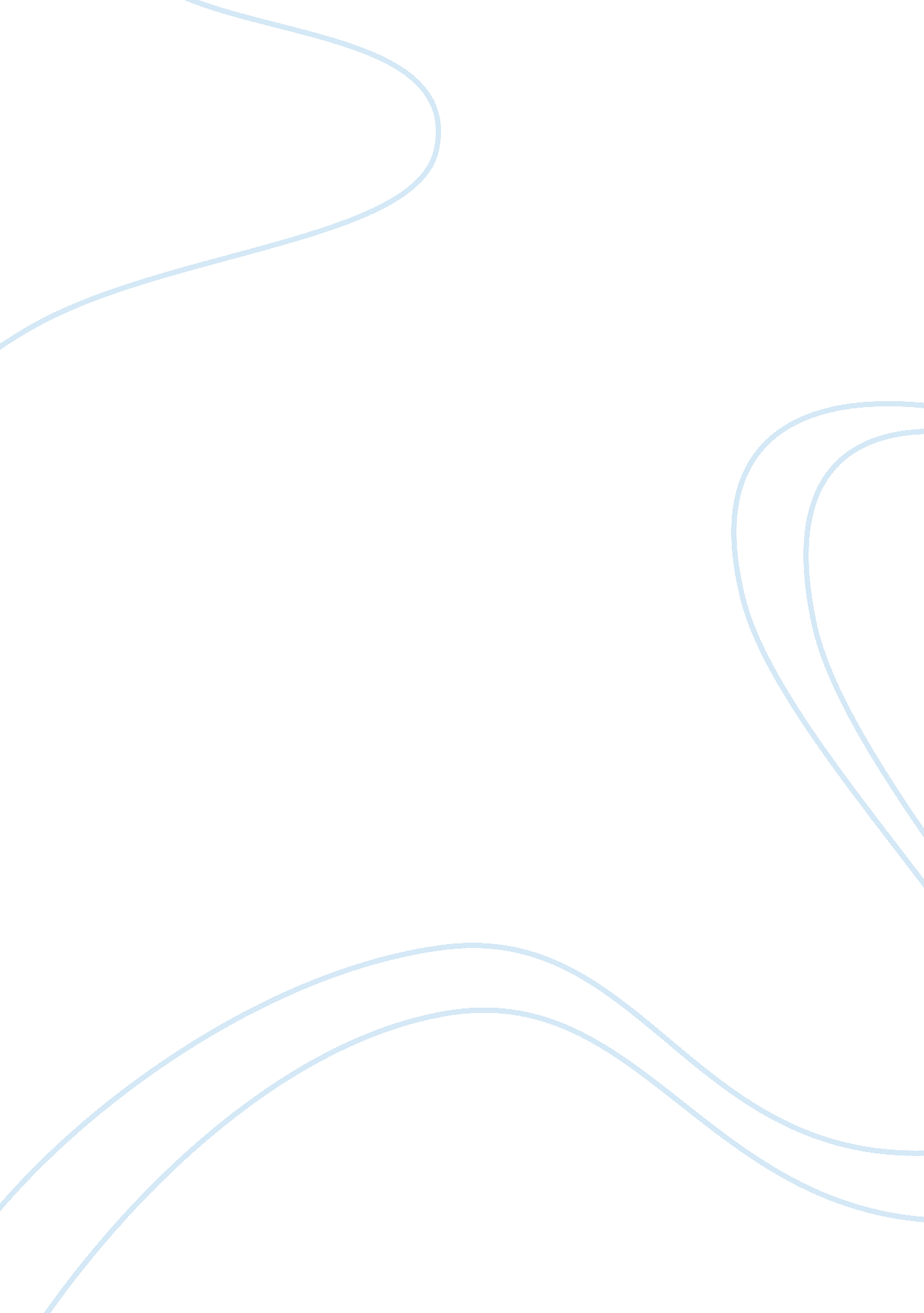 A used: fibre-cement siding products, vinyl siding,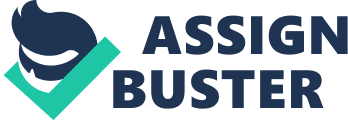 A question like what is square? appears from time to time on the Internet. Well, it isn’t hard at all to explain. The square definition is simple – it is a unit of area. Often it is used in the industrial construction. Also, most common it is in the USA and Canada, but historically Australians started to use it. If you don’t know, one square equals to 100 square feet. Here are some examples of square units that are used: fibre-cement siding products, vinyl siding, metal roofing, roofing shingles. Some home builders use squares as a unit in floor plans to customers. When used the material that is applied in an overlapped fashion, such as roof shingles or siding, a square refers to the amount of material needed to cover 150 square feet when installed according to a certain lap pattern. In modern time, you can find different definitions of a square. In Australia, architects used that shape for the building. Now they use the square meter. That measurement was used in order to make the process of building easier and houses bigger. is that square meter was used not only for inner but also for outer works. 